МБУ ДО «Центр детского и юношеского туризма и экскурсий» г.СочиИНФОРМАЦИОННЫЙ  БЮЛЛЕТЕНЬ       о проведении городской военно-патриотической игры «Зарничка» в рамках городской акции «ДОРОГА ПАМЯТИ»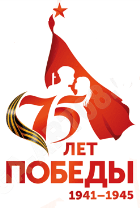 1. участникиВоспитанники дошкольных учреждений города Сочи. Состав команды – 6 участников, руководитель старше 18 лет  и заместитель руководителя. Общее количество участников – 168 человек (28 команд). 2. ДАТА ПРОВЕДЕНИЯ и программаМероприятие проводится 17 апреля 2020 г, начало в 10.00.3. место ПРОВЕДЕНИЯМДОУ детский сад комбинированного вида № 9, п. Кудепста.4. ОРГАНИЗАТОРЫМДОУ Детский сад комбинированного вида № 9 и МБУ ДО «Центр детского и юношеского туризма и экскурсий» г.Сочи. Командир игры – Копашевидзе Марина Михайловна.заявкиДля участия в игре необходимо подать заявку по электронной почте: kopashevidze.marina@yandex.ru или по телефону 8-918-614-04-98 организатору мероприятия Копашевидзе Марине Михайловне до 20 марта 2020.В связи с ограничением количества команд предпочтение отдается командам, подавшим предварительные заявки ранее.На месте проведения мероприятия необходимо сдать копию приказа по ОО о назначения руководителя команды и возложении на него ответственности за жизнь и здоровье участников с указанием ФИО и возраста обучающихся, заместителя руководителя (при наличии). Приказ должен быть заверен печатью и подписью директора ОО.Дополнительные условия будут высланы на электронную почту после предварительной регистрации команды у командира игры Копашевидзе М.М.Дополнительную  информацию, справки и консультации можно получить у  Копашевидзе Марины Михайловныпо телефону  8(918) -614-04-98